Warm Up for CP GeometryThe ray AC is an angle bisector.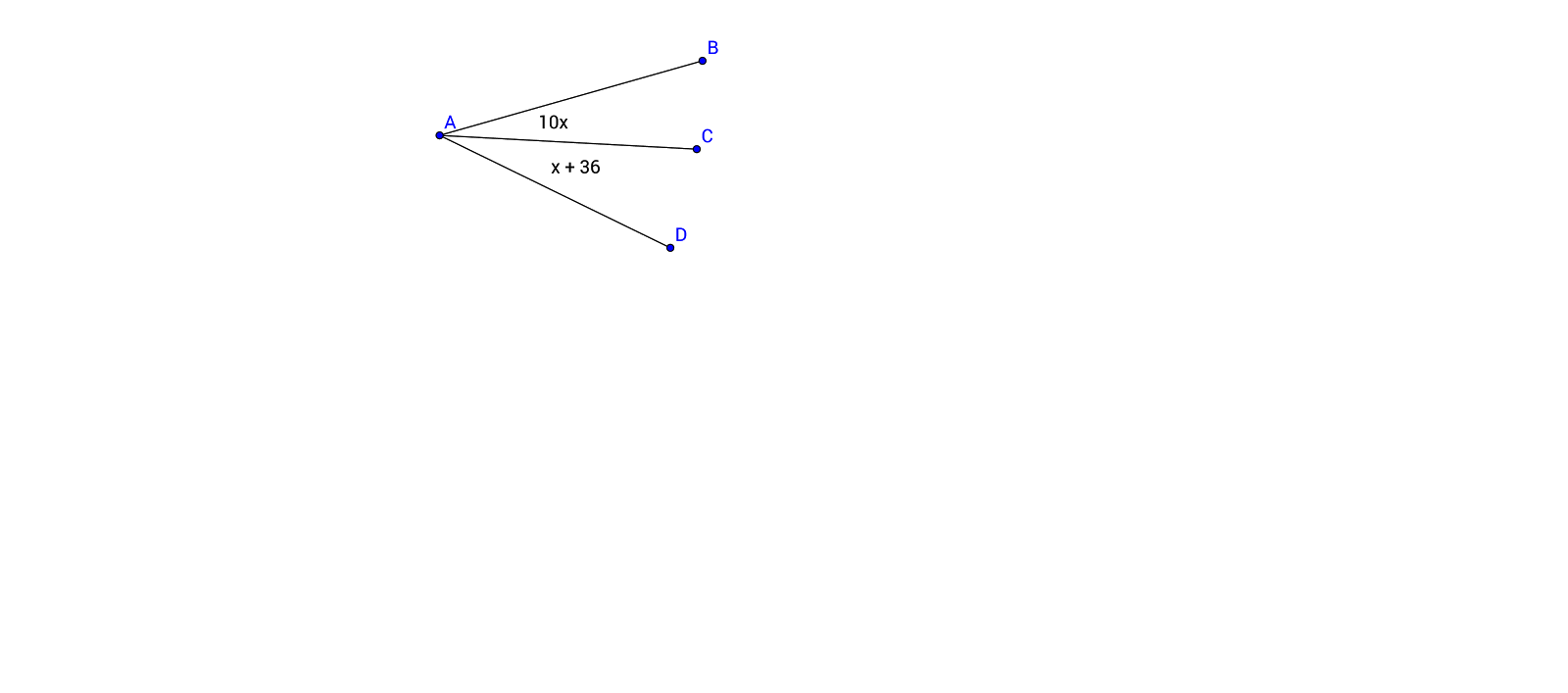 10x + x + 36 = 18010x = x + 36 +180180 - 10x = x + 3610x = x + 3610x - x + 36 = 90Which is the correct way to solve for x? Use the correct vocabulary and prior knowledge about angle relationships. Choice _____ because ____________________________________________________________________________________________________________________________________________________________________________________________________________________________________________________________________________________________________Word Bank:bisects		supplementary		complementary		vertical	linear pair		equal		congruent		adjacent		nonadjacent